PFCS setup instructions for PCM.Launch “ICS Connect” from programs menu or double click the shortcut on the desktop.Select QX series from Family dropdown.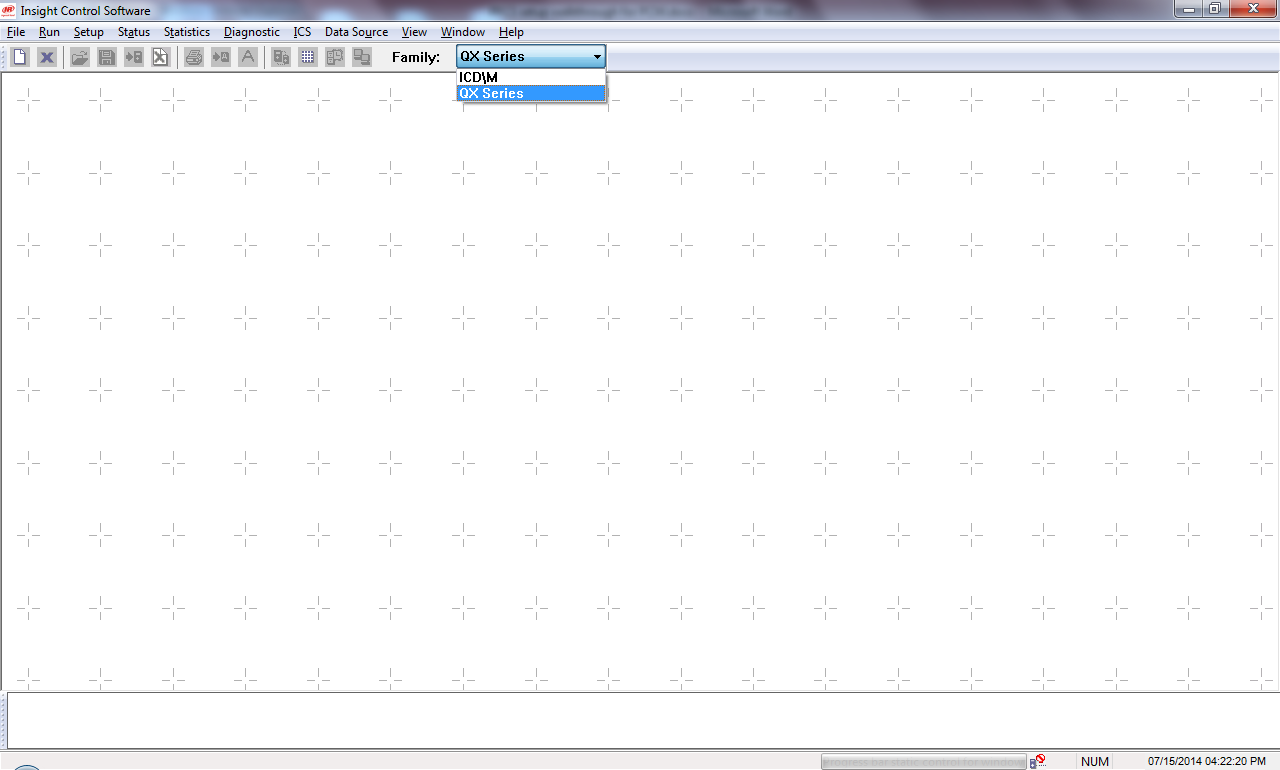 General SetupClick on Setup -> IC-PCM 1:1 General Setup. 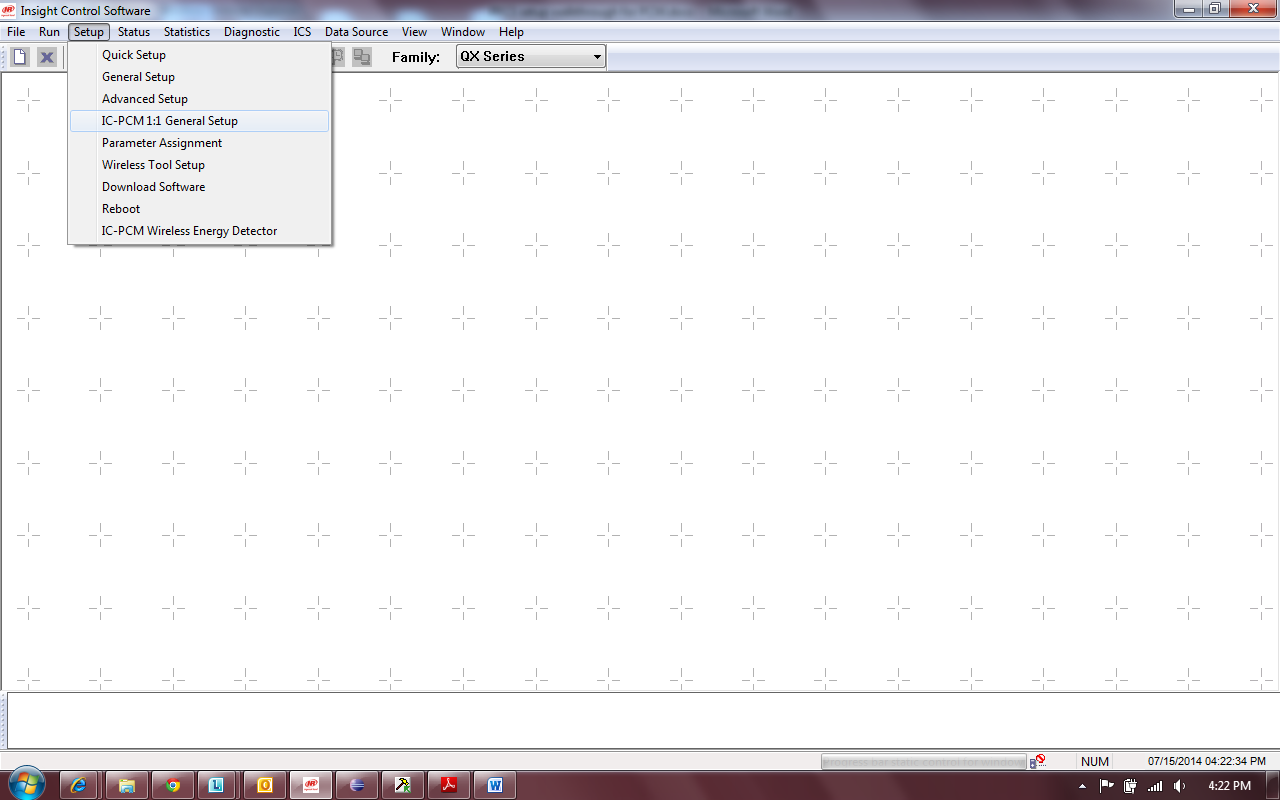 Controller SelectionSelect the Controller form controller ID dropdown List. 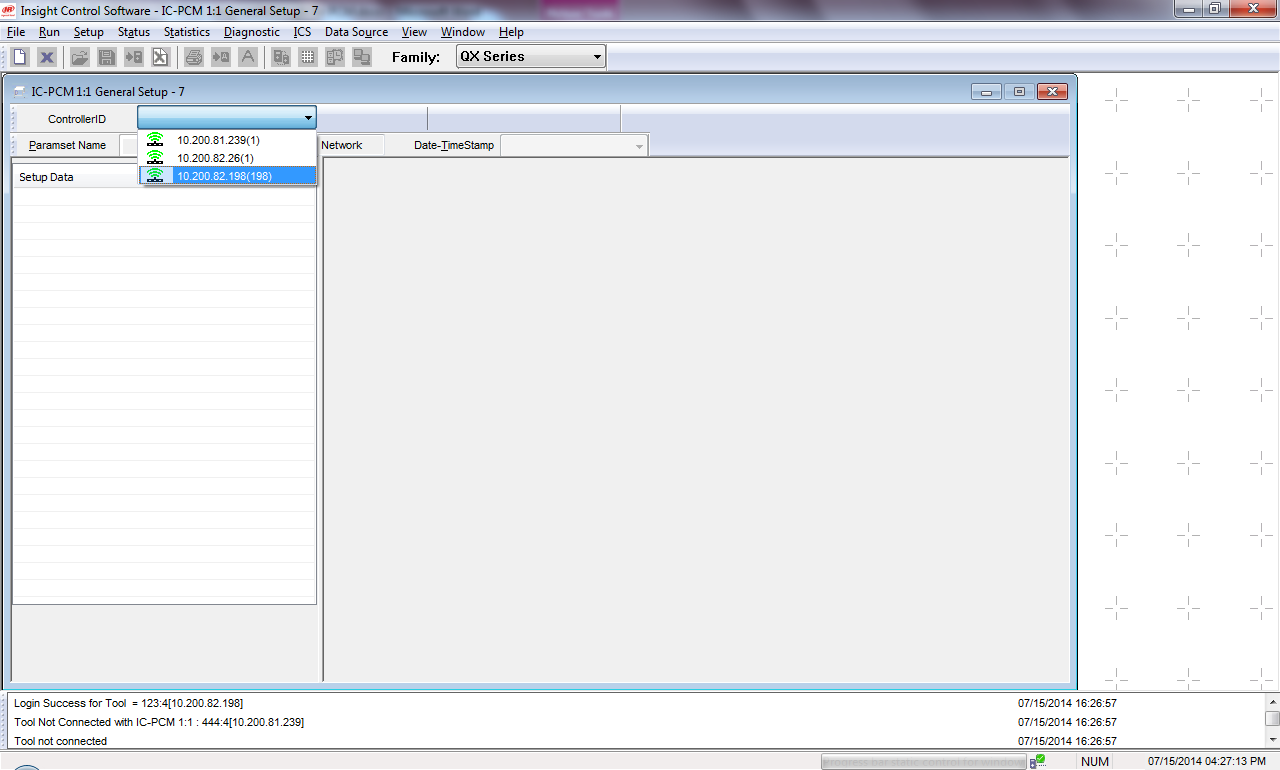 Enable PFCSClick on “PFCS Settings” to set the PFCS settings. 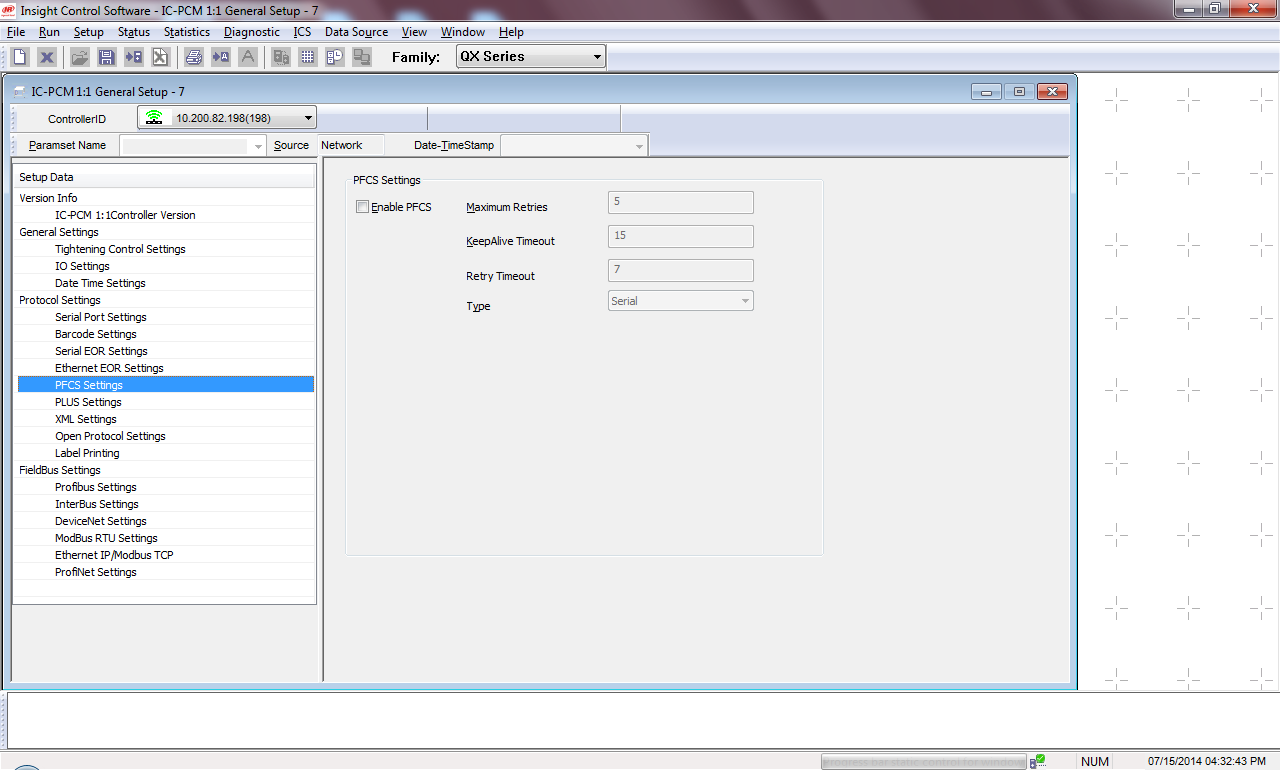 Click on “Enable PFCS”Select “Ethernet” under Type.Click on “Enable Unsolicited Port”.Enter IP address for the PFD server.Enter solicited port.Enter unsolicited port.Enter solicited Machine ID.Enter Unsolicited Machine ID.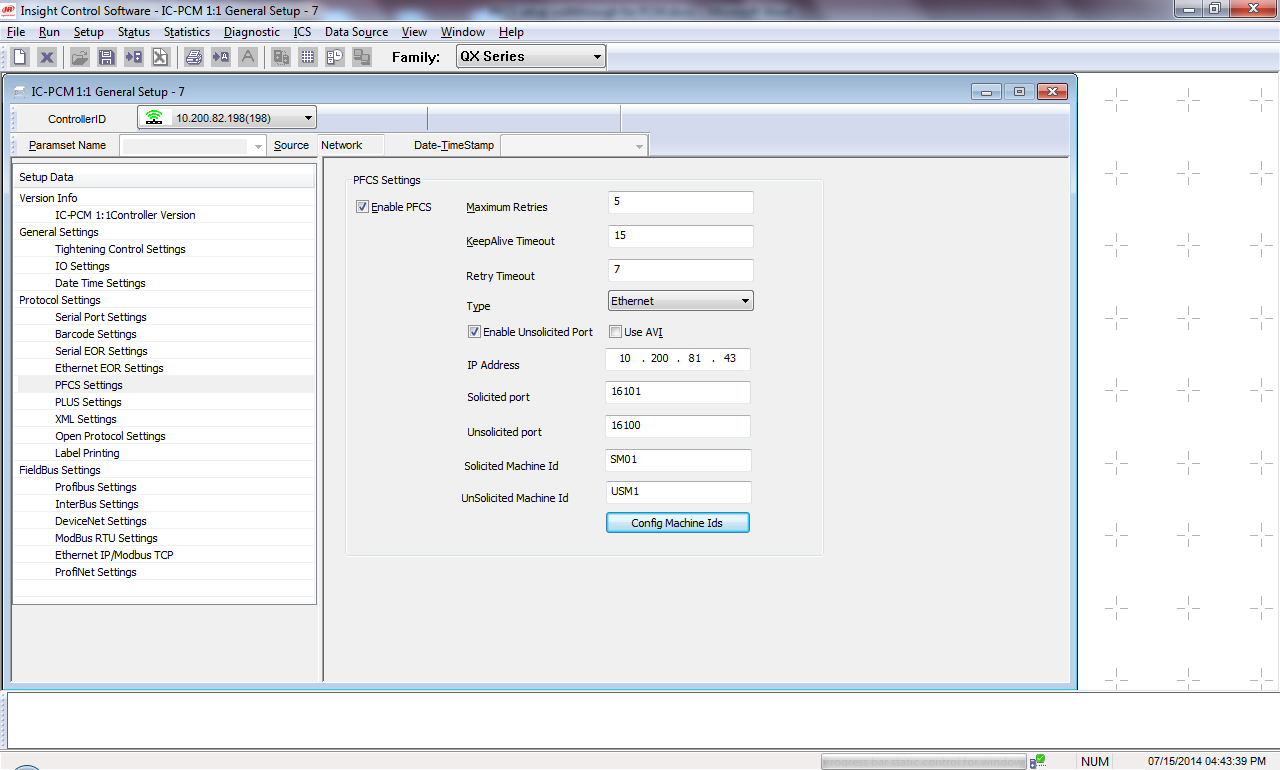 Map Configuration and Machine IDsClick on “Config Machine Ids” to enter the Machine ID for each PSet/configs.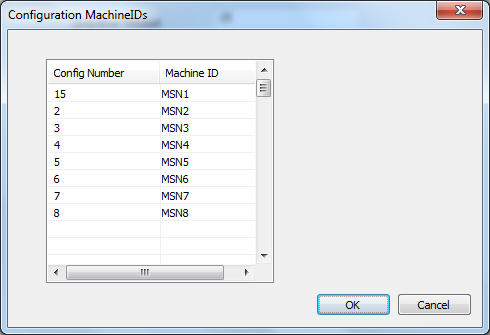 Click on “Config Machine IDs” button to set Machine IDs for each PSet/configs.Once all the settings are in place click on “Send” button.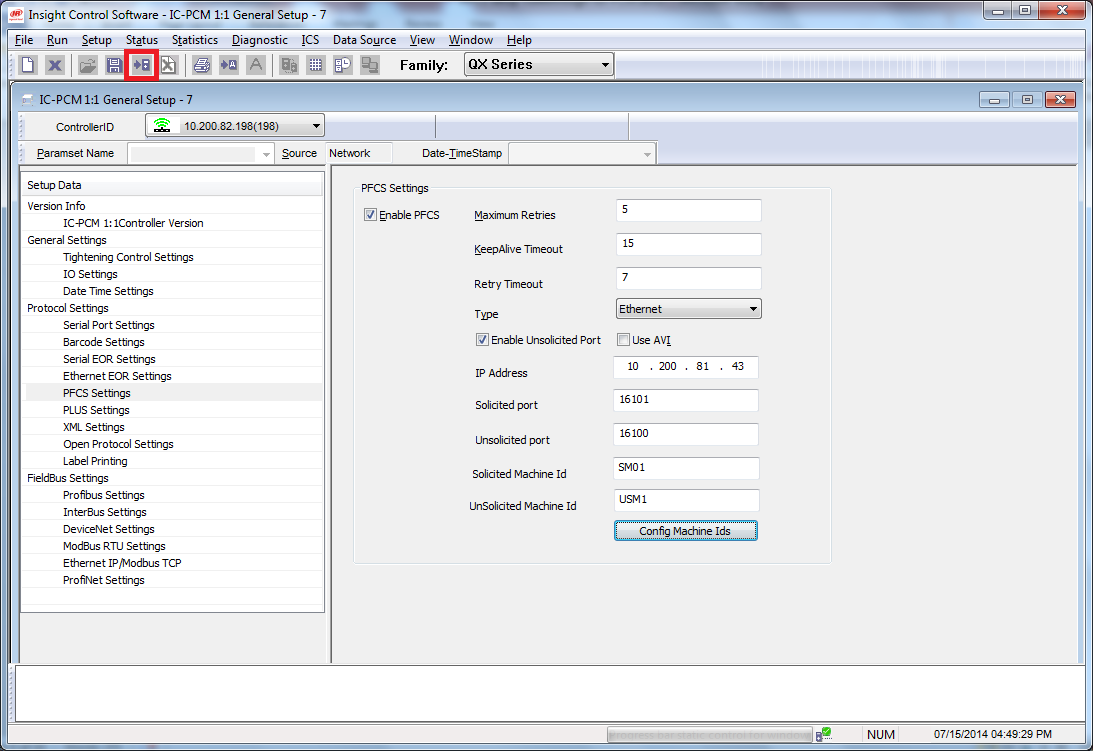 Barcode SetupWhen Enable Unsolicited Port is checked, Barcode is sent as unsolicited message to select a specific config.In order to setup the barcode, select the Barcode Settings Tab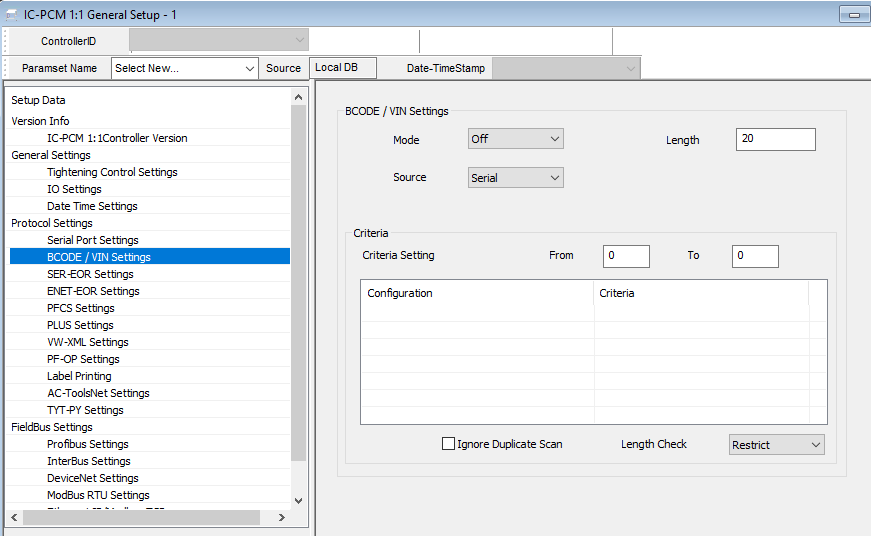 Barcode can be set to OFF, Active or Passive.  Set to Active.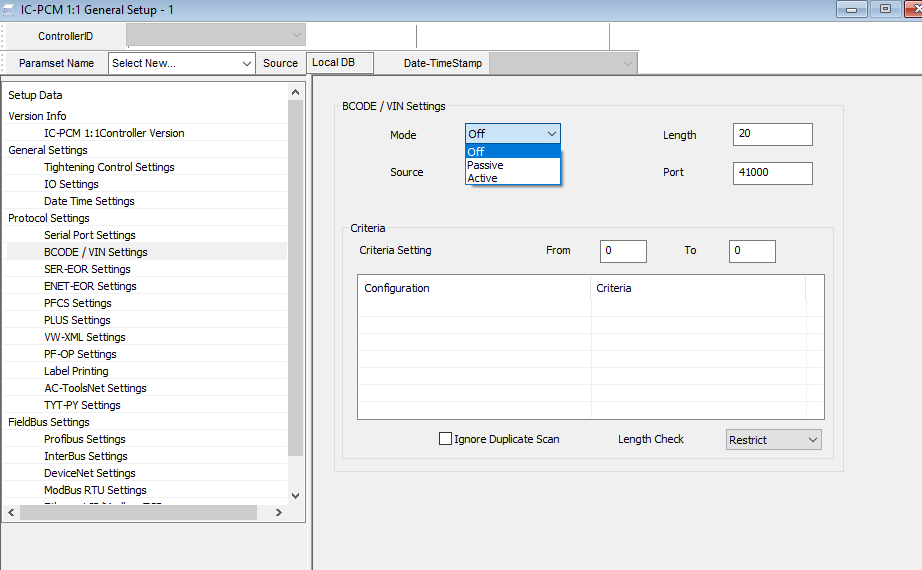 Set the Length of the barcode as 8.Set Criteria setting, 1 in “From” and 8 in “To”.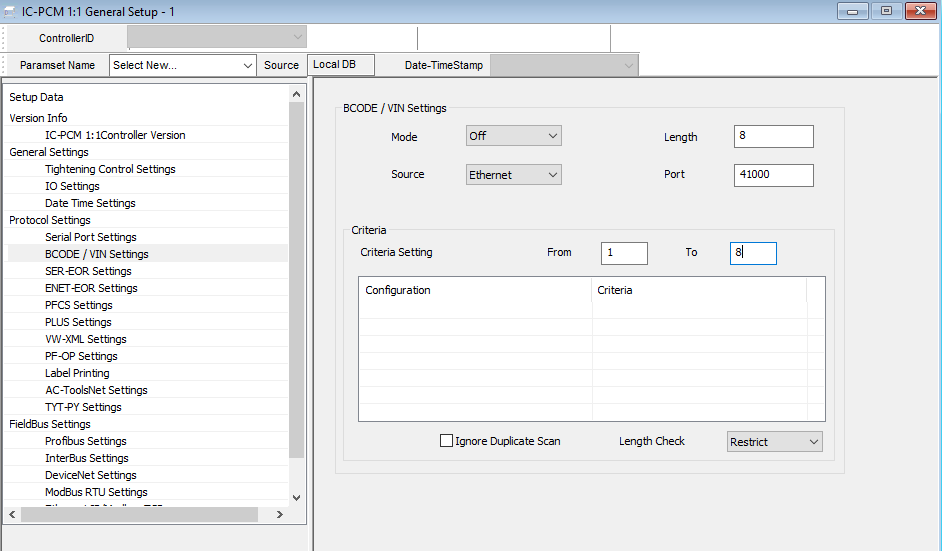 Double click on the Grid. 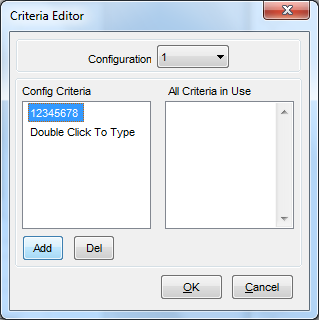 Click on “Add” button to add the config Criteria.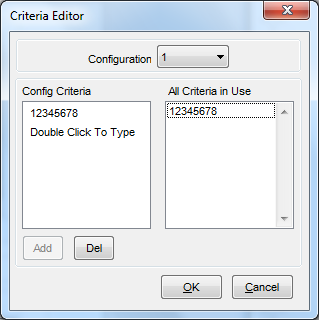 Repeat the steps for configuration 2 from the dropdown box window.Once the settings are complete, click on “OK” and the settings will be reflected as below.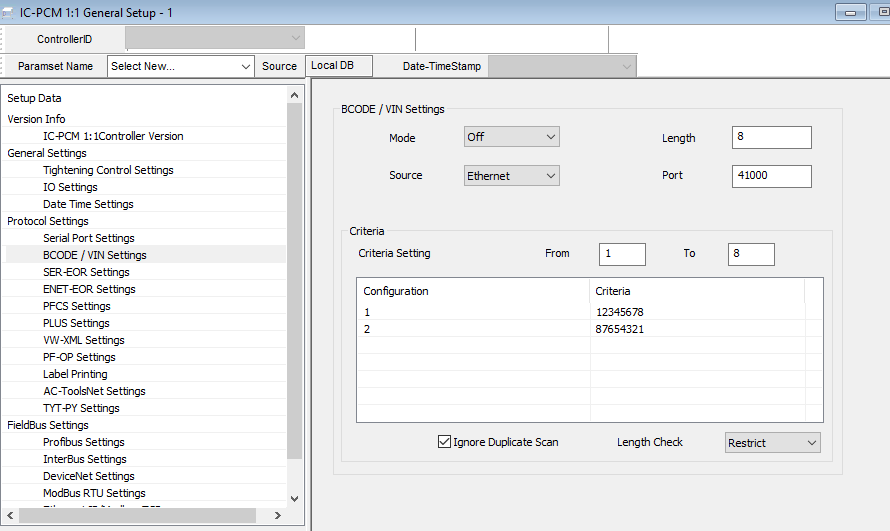 Click on Send button and reboot controller after 30 sec in order to reflect the changes.Configuration Selection typeIn order to use PFCS on ICDM controller, Configuration select should be set to “External Ethernet”. This setting can be found under “Setup->General” and “Spindle Initialization” tab. 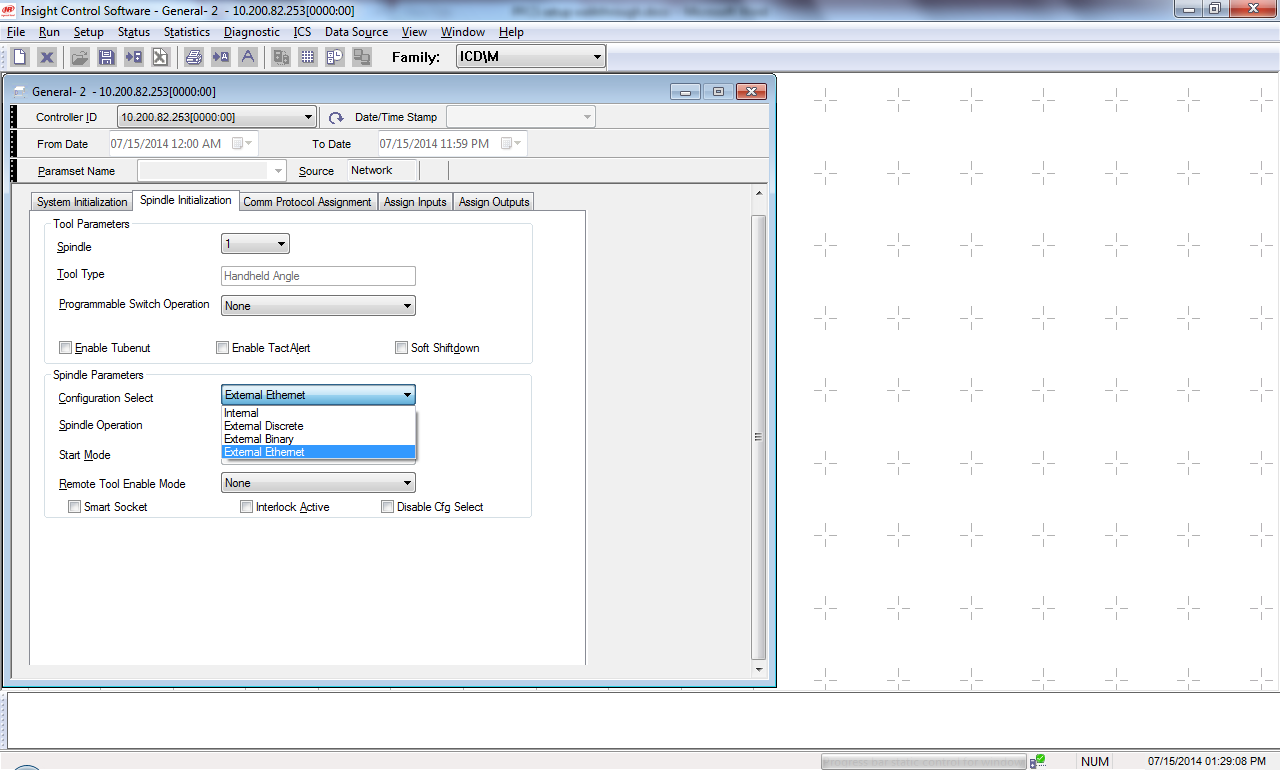 Click on Send button. 